Μαθηματικά Δ’ Δημοτικού                                           Όνομα:…………………….…………..Ημερομηνία: …………………………….Κεφάλαιο 23o: Υπολογίζω με συμμιγείς και δεκαδικούς. Συμπληρώνω τα κενά: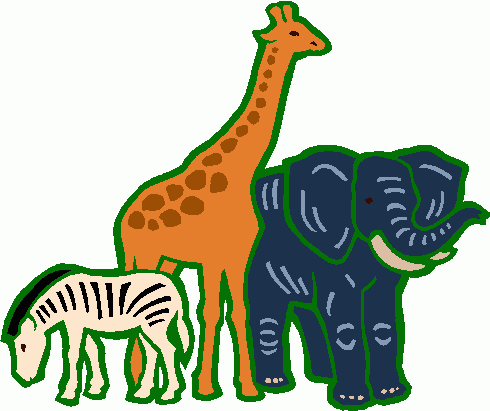 Κάνω τις παρακάτω προσθέσεις:Κάνω τις παρακάτω αφαιρέσεις: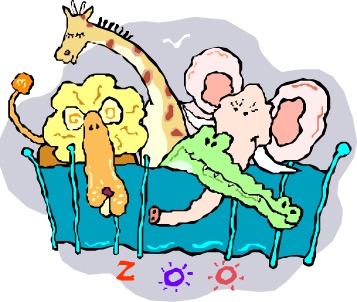 Ενας ηλεκτρολόγος έχει δυο καλώδια. Τα ένα έχει μήκος 2 μ. και 900 χιλ. και το άλλο είναι 45 εκ. λιγότερο.  Εάν ενώσει τα καλώδια ποιο θα είναι το συνολικό  μήκος;ΣΥΜΜΙΓΗΣ ΑΡΙΘΜΟΣΔΕΚΑΔΙΚΟΣ ΑΡΙΘΜΟΣ5 μ. 6 δεκ. 7 εκ. 9 χιλ.………………………….………. κιλά   …………. γραμμάρια78,90 κιλά68 €  8 λεπτά………………………………. μ. …… δεκ. …….. εκ. ……. χιλ.39,207 μέτρα5 μ. 6 δεκ. 7 εκ.20 κιλά  590 γραμμ.6 ώρες 10 λεπτά+ 3 μ. 2 δεκ. 5 εκ.+      15 κιλά  800 γραμμ.   +     3 ώρες 58 λεπτά5 μ. 6 δεκ. 7 εκ.20 κιλά  590 γραμμ.6 ώρες 10 λεπτά- 3 μ. 2 δεκ. 5 εκ.-      15 κιλά  800 γραμμ.   -     3 ώρες 58 λεπτά